MAXON MT-ED06 -C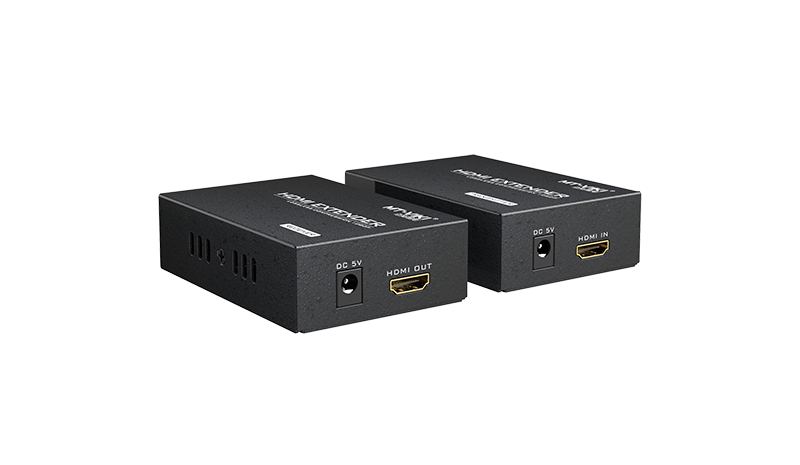   135-метровый HDMI-удлинитель по Cat5/5E/6Этот удлинитель HDMI может передавать сигнал HDMI на расстояние до 135 м по кабелю категории 5/5E/6.  Он применяется во многих профессиональных областях для передачи видеосигнала на большие расстояния. Функции:Расстояние передачи до 135 м.Поддержка разрешения до 1920*1080 при 60 Гц.Используется технология сжатия без потерь, передача на большие расстояния без задержек и без искажений.Используйте один кабель категории 5/5E/6 для передачи сигнала HDMI.	Требования к установке:  Cat5e/6 поддерживает стандарт IEEE-568B.  Последовательный стандарт IEEE-568B: 1. Оранжево-белый 2. Оранжевый 3. Зелено-белый 4. Синий5. Сине-белый 6. Зеленый 7. Коричнево-белый 8. Коричневый            Способ подключения: 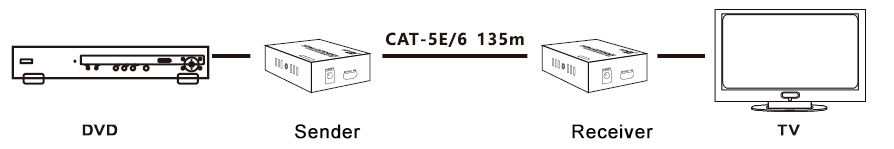         Технические характеристики:Питание5 В постоянного токаПотребляемая мощность3 ВтПорт HDMIHDMI (мама)Сетевой кабельНеэкранированный или экранированный кабель cat5e/6 (UTP/STP cat5e/6)Дальность передачиИсточник HDMI 1080p может передавать до 135 м по кабелю Cat5Разрешение1080p при 60 Гц/ 1080p при 50 Гц/ 1080p при 30 Гц/ 1080p при 25 Гц/ 720p при 60 Гц/ 720p при 50 Гц/ 480p при 60 ГцРабочая темп. -20℃ ~70℃Температура хранения -40℃ ~80℃Влажность 20% ~ 90% относительной влажности (без учета)